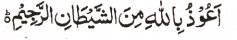 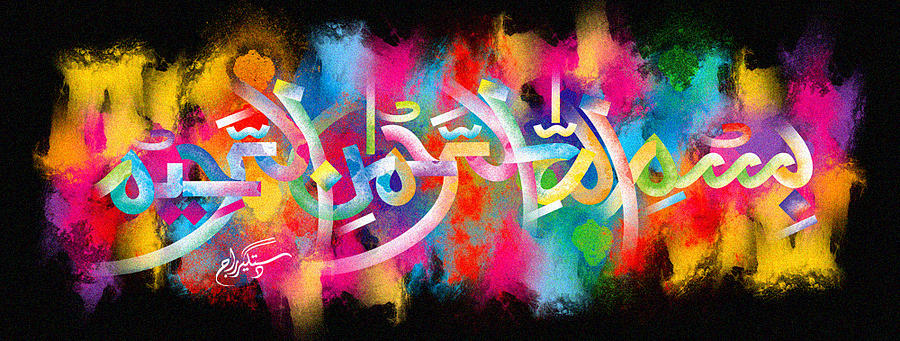 The Miracle Honeydew Melon of 12/11/15- Vol 1The Exclusive Islamic Miracle Photographs of Dr Umar Elahi AzamSaturday 14th November 2015Manchester, UKIntroductionThere were 2 large impressions of The Name of Allah  on the external surface of this melon.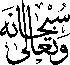 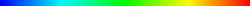 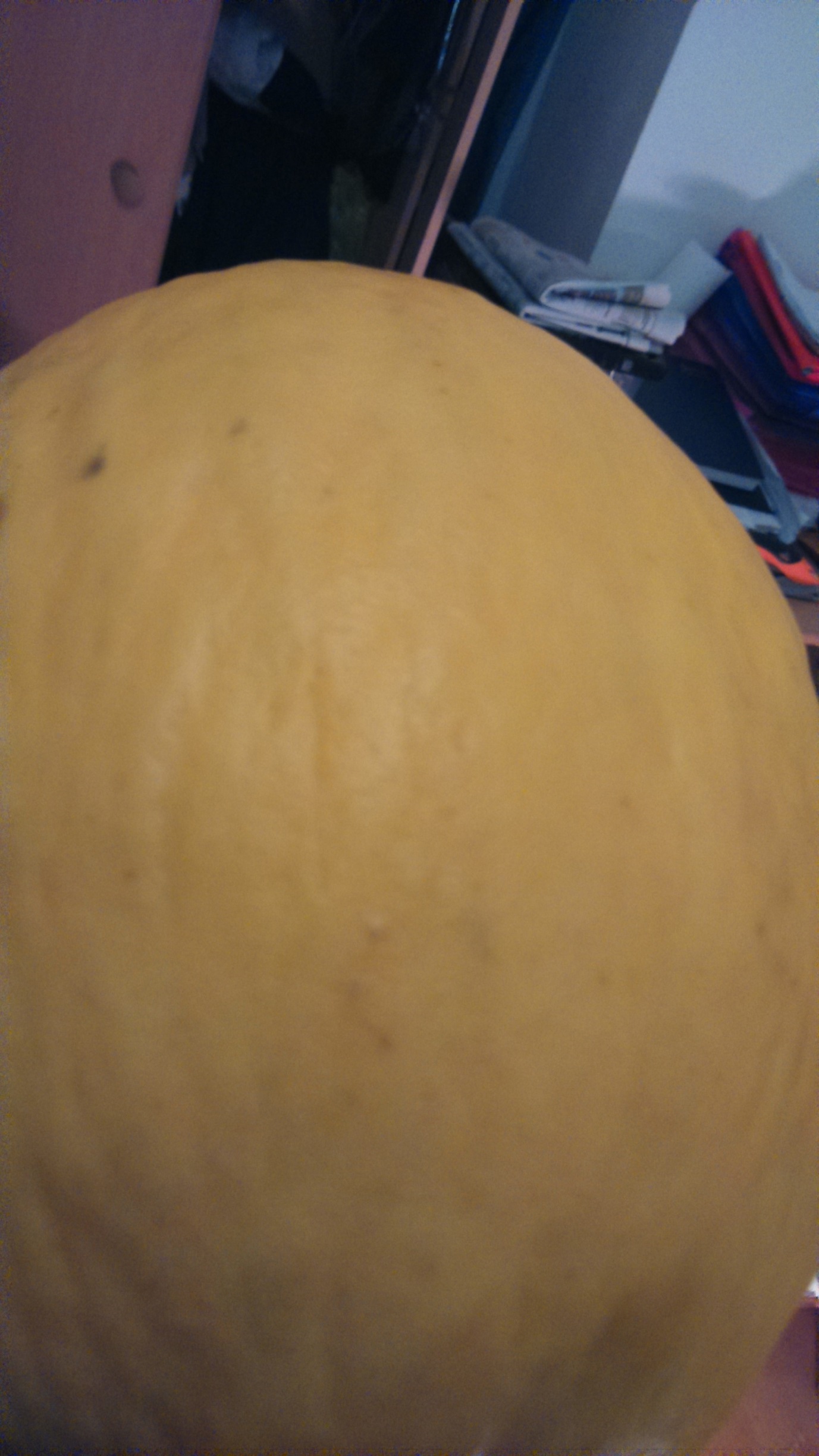 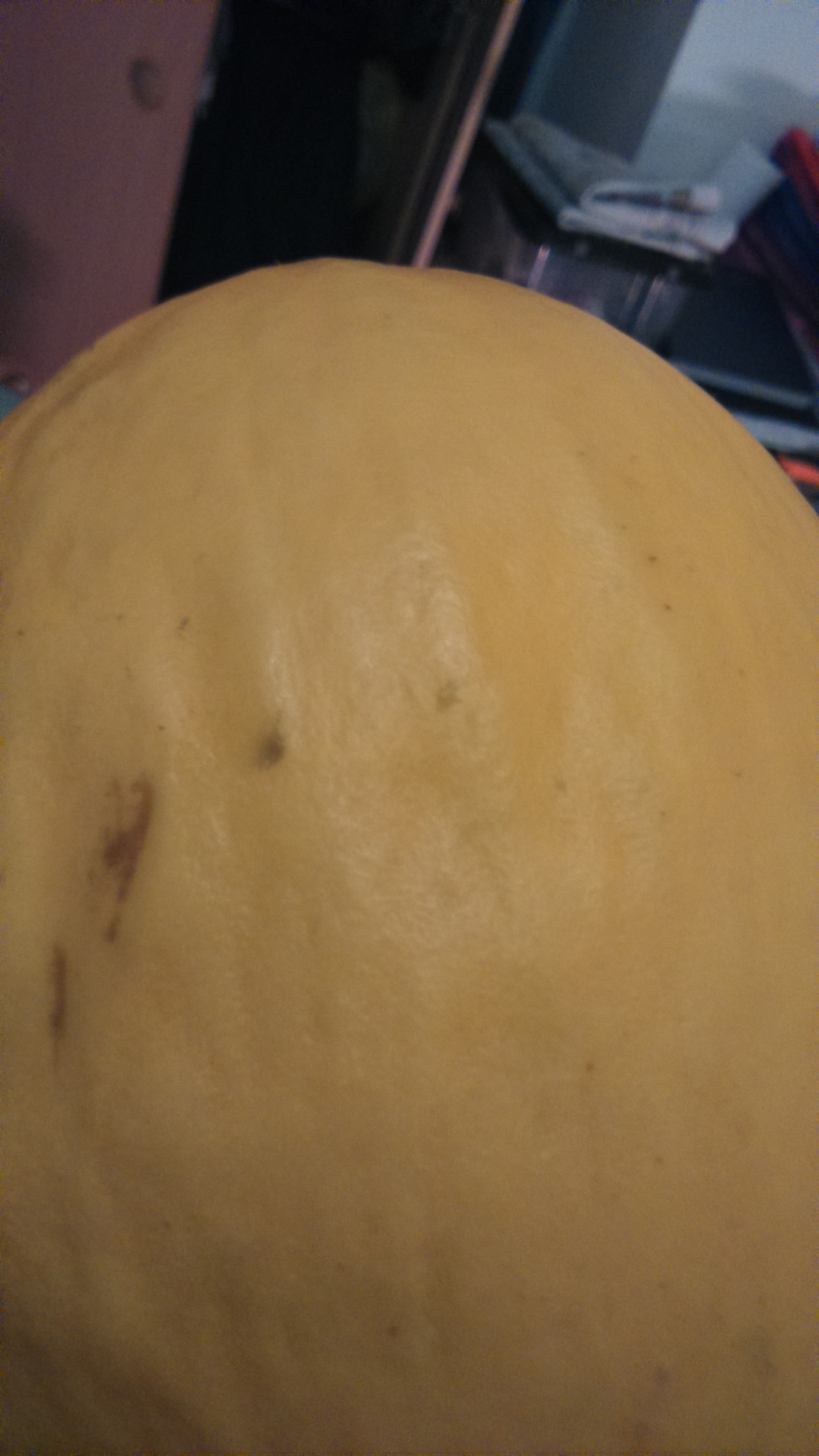 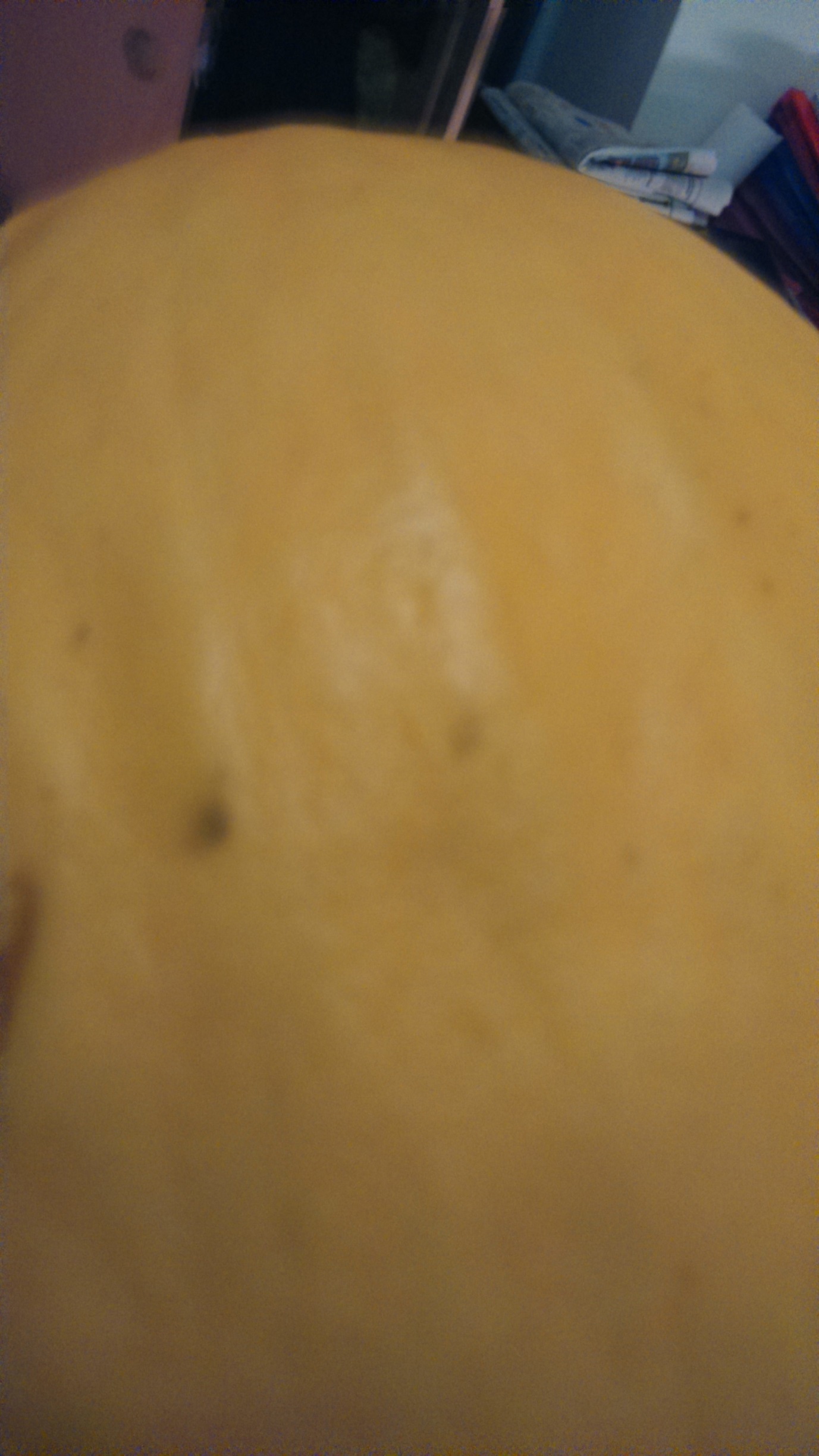 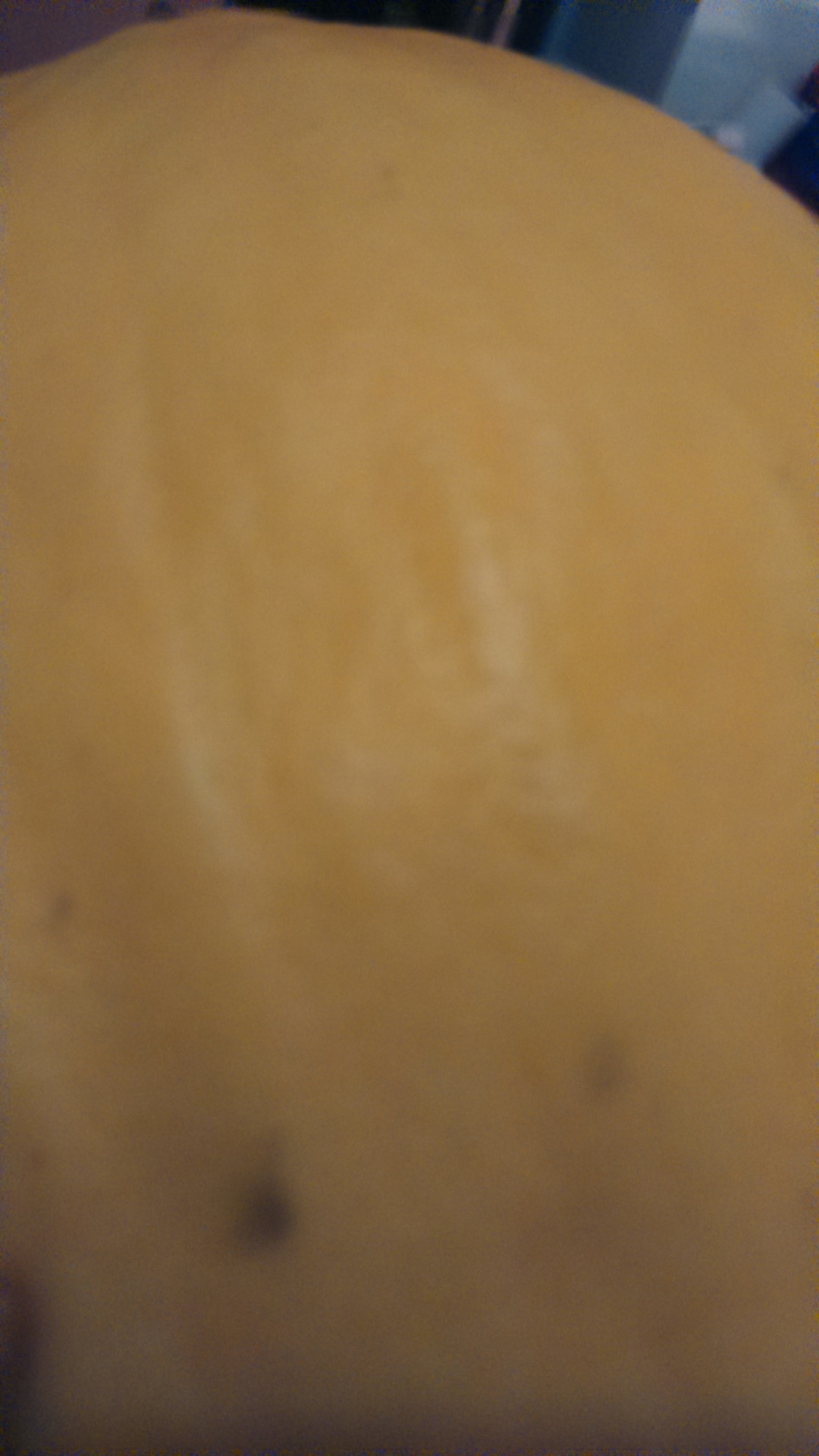 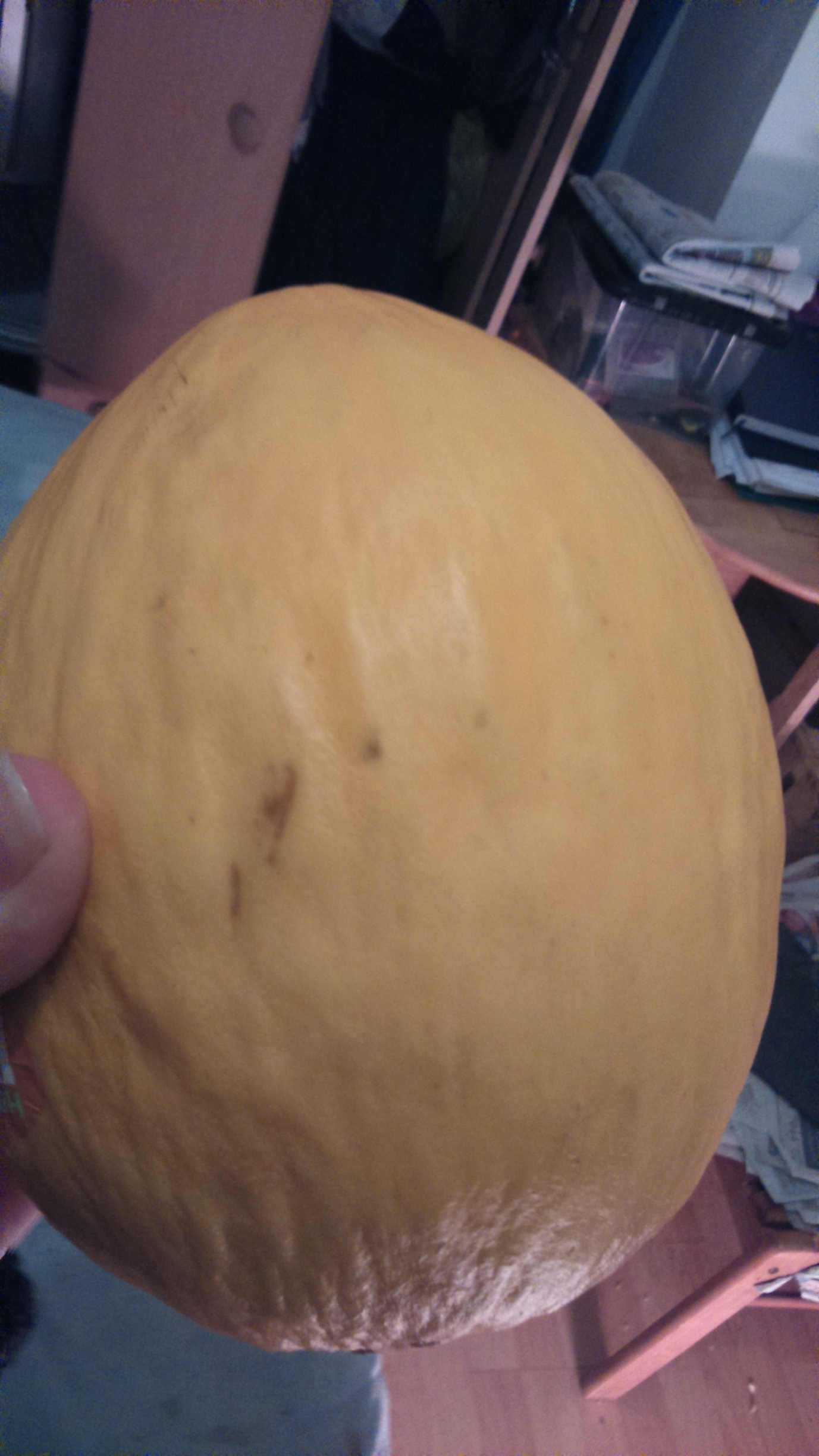 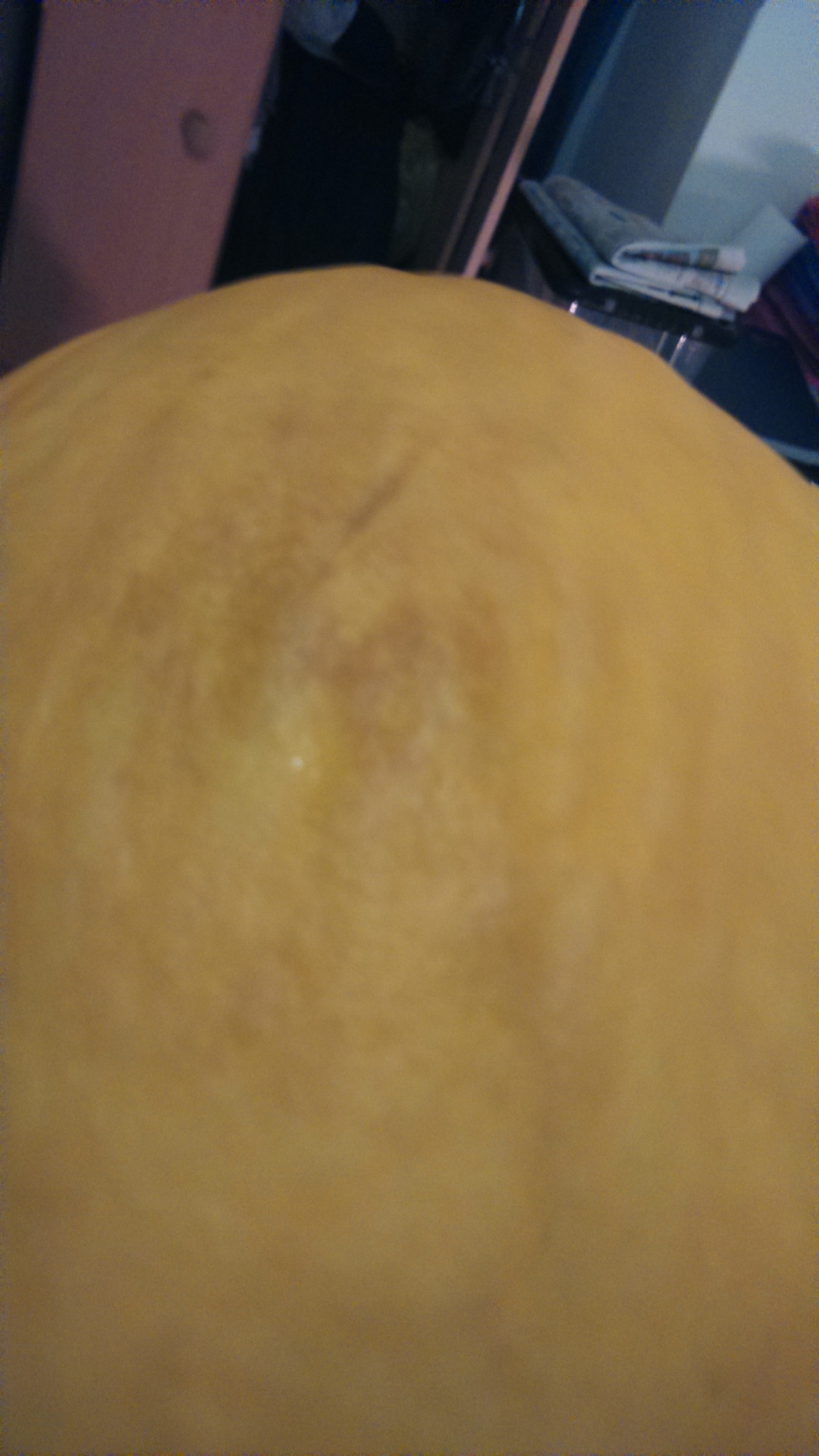 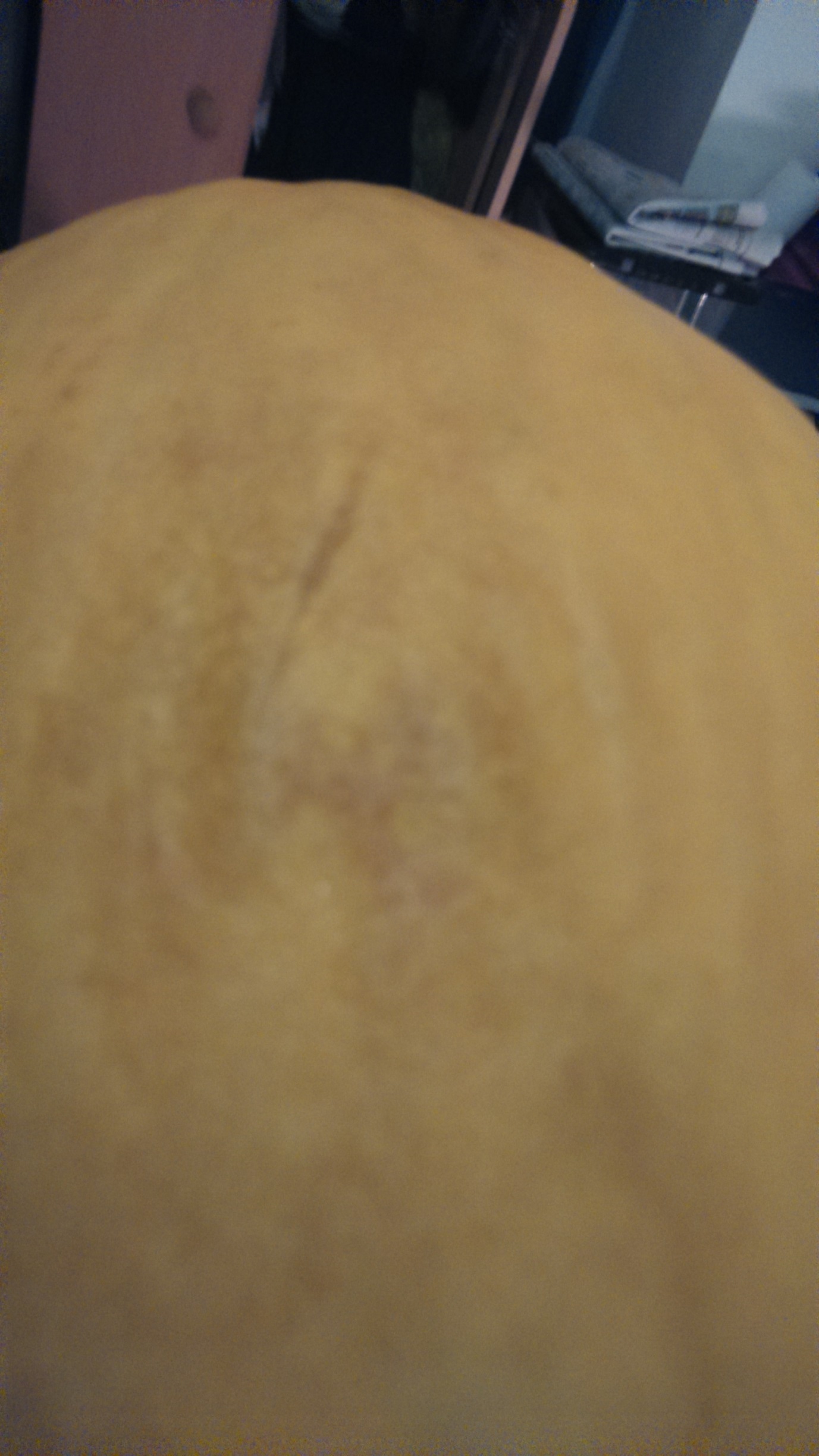 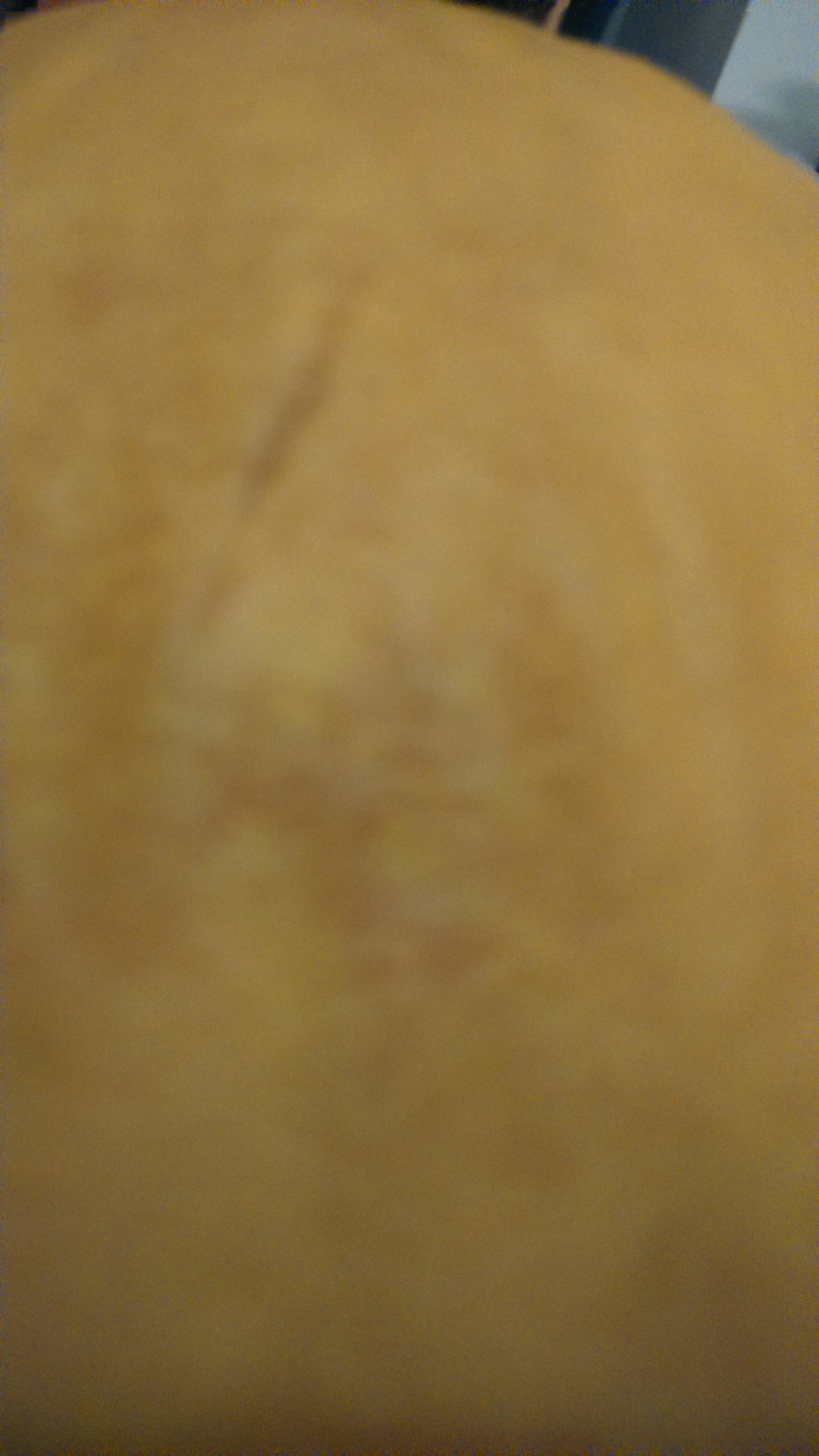 